発達サポートファイル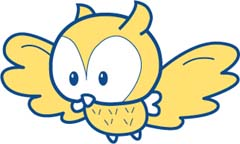 豊島区はじめに豊島区発達サポートファイルは一人一人の成長を見守り、生活を支える多くの人たちに、ご本人の理解を深めてもらうことを目的に作成しました。成長・生活の記録として、活用していただけると幸いです。利用にあたって本人やご家族にとって必要な事柄を記入しましょう。成長の過程や、記憶に残る出来事などを記録していきましょう。記録するタイミングはそれぞれです。誕生日や進級、進学、就職の機会など自由に記入してください。全てのページに記入する必要はありません。必要なページを使ってください。ページは区のホームページからダウンロードできます。自由にアレンジしてみましょう。保育園や幼稚園、学校、支援機関などでの資料（例：学校で作成する「個別の教育支援計画」、「個別指導計画」、福祉サービス利用時の「個別支援計画」など）をファイルしてまとめたり、順番を入れ替えたり、使いやすいようにアレンジしてみましょう。支援機関を利用するときに、活用してください。何か、相談したいことができたとき、今までの成長の過程や生活の状況を支援機関に伝えるときに活用してください。見返して自分で相談したいことをまとめたり、支援者に必要なページを見せて伝えるなどして利用してください。個人情報の取扱いに注意してください。本人情報、家庭状況など個人情報を多く記録することになります。プライバシーに十分注意して取り扱ってください。基本情報のページプロフィール・利用したサービスなどの基本的な情報をまとめておくと便利です。プロフィール記入日　　　　年　　　月　　　日本人氏名：　　　　　　　　　　　　　　　　　　　性別　：　　　　　　　　生年月日：　　　　　　　年　　　　　月　　　　　日　　血液型：　　　住所　　〒　　　　　　　　　　　　　　　　　　　　　　　　　　　　　　　　　　電話番号　（自宅）　　　　　　　　　　　　　　　　　　　　　　　　　　　　　　　　　　　（携帯）　　　　　　　　　　　　　　　　　　　　　　　　　　　　所属：　　　　　　　　　　　　　　　　　　　　　　　　　　　　　　　　　　　　家族構成：所属一覧幼稚園・保育園、学校など所属機関を記録するページです。◆０～１５歳◆１５歳以上◇学歴◇職歴医療情報病気などを記録するページです。◇医療機関を受診した記録◇服薬の記録◇検査結果相談履歴相談したときの記録を残すと、後で役立ちます。◇相談履歴支援サービス利用情報子育てや福祉などの利用したサービスの情報を記録しておくと、後で役立ちます。◇サービス利用状況◇手帳の取得状況メモこれまでの出来事思い出の出来事や大きな変化を記録しましょう。成長の記録1年ごとの様子を書くページです。誕生日や、進級、進学した日など、記入する日を決めると1年の生活の様子が感じられます。変化したと感じたこと、頑張って取り組んだこと、今後頑張りたいことなど自由に記入して活用してください。（０～６歳児用）（　　　　）歳の記録記入日：　　　　年　　　月　　日　　　　記入者：　　　　　　　　　　　　　　（小学生用）（　　　　）歳の記録記入日：　　　　年　　　月　　日　　　　記入者：　　　　　　　　　　　　　（中高校生用）（　　　　）歳の記録記入日：　　　　年　　　月　　日　　　　記入者：　　　　　　　　　　　　　（18歳以上用）（　　　　）歳の記録記入日：　　　　年　　　月　　日　　　　記入者：　　　　　　　　　　　　　メ　モメ　モ氏名続柄生年月日職業・学校　　　年　　月　　日　　　年　　月　　日　　　年　　月　　日　　　年　　月　　日　　　年　　月　　日　　　年　　月　　日名称クラスメモ（担任の先生、相談の有無など）保育園・幼稚園など0歳児保育園・幼稚園など1歳児保育園・幼稚園など2歳児保育園・幼稚園など3歳児（年少）保育園・幼稚園など4歳児（年中）保育園・幼稚園など5歳児（年長）小学校1年小学校2年小学校3年小学校4年小学校5年小学校6年中学校1年中学校2年中学校3年学校名学部・学科・コース在籍期間メモ　　年　　月～　　　年　　月　　年　　月～　　　年　　月　　年　　月～　　　年　　月　　年　　月～　　　年　　月　　年　　月～　　　年　　月勤務先名業務内容在籍期間メモ　　年　　月～　　　年　　月　　年　　月～　　　年　　月　　年　　月～　　　年　　月　　年　　月～　　　年　　月　　年　　月～　　　年　　月　　年　　月～　　　年　　月　　年　　月～　　　年　　月時期（年齢）病名（症状）医療機関（主治医）メモ年　　月（　　　歳）年　　月（　　　歳）年　　月（　　　歳）年　　月（　　　歳）年　　月（　　　歳）年　　月（　　　歳）年　　月（　　　歳）年　　月（　　　歳）年　　月（　　　歳）年　　月（　　　歳）年　　月（　　　歳）年　　月（　　　歳）時期（年齢）病名（症状）薬の種類・名称メモ年　　月（　　　歳）年　　月（　　　歳）年　　月（　　　歳）年　　月（　　　歳）年　　月（　　　歳）年　　月（　　　歳）検査名実施日検査機関（担当者）メモ年　　月　　日年　　月　　日年　　月　　日年　　月　　日年　　月　　日相談機関名相談日担当者名メモ年　　月　　日年　　月　　日年　　月　　日年　　月　　日年　　月　　日年　　月　　日年　　月　　日年　　月　　日年　　月　　日年　　月　　日年　　月　　日年　　月　　日年　　月　　日年　　月　　日サービス名利用事業所名時期内容担当者手帳の種類等級交付年月日メモ精神保健福祉手帳級年　　月　　日精神保健福祉手帳級年　　月　　日愛の手帳度年　　月　　日愛の手帳度年　　月　　日愛の手帳度年　　月　　日身体障害者手帳級年　　月　　日身体障害者手帳級年　　月　　日時期年齢出来事年　 月　　日歳年　 月　 日歳年 　月 　日歳年 　月 　日歳年　 月 　日歳年　 月　 日歳年 　月　 日歳年　 月 　日歳年 　月　 日歳年　 月　 日歳年 　月 　日歳年 　月　 日歳年 　月 　日歳年 　月 　日歳年 　月　 日歳年　 月　 日歳身長　　　　　　　　　　　　　　ｃｍ身長　　　　　　　　　　　　　　ｃｍ体重　　　　　　　　　　Ｋｇ健康状態健康状態健康状態生活習慣食事の様子□一人で食べる□手伝いが必要・食べ方□手づかみ　□スプーン・フォークを使う□箸をつかう・偏食　　□あり   □なし排泄の様子・意思表示　□あり　　　　□なし・排尿　　　　□おむつ　　□トイレトイレで  　□一人でできる　　　　　　　 □手伝いが必要・夜尿　　　　□あり　　　　□なし生活習慣睡眠起床時間：　　　　　　　　　　　　就寝時間：寝るときの様子　　□よく寝る　　　□寝つきがわるい　□　夜泣きがある　□夜中に目覚める寝起き　　　　　 　□良い　　　□ふつう　　　□わるい睡眠起床時間：　　　　　　　　　　　　就寝時間：寝るときの様子　　□よく寝る　　　□寝つきがわるい　□　夜泣きがある　□夜中に目覚める寝起き　　　　　 　□良い　　　□ふつう　　　□わるいセルフケア着替えの様子洋服　□できる　□手伝えばできる靴   □はける　□手伝えばはける身じたく手洗い　□できる　□手伝えばできる歯磨き　□できる　□手伝えばできる洗顔　　□できる　□手伝えばできる入浴　　□すき　□ふつう　□苦手社会生活移動・外出時の様子□乗り物（ベビーカー・車など）を利用□手をつないで歩く□一人で歩く好きな遊び社会生活性格（長所・短所・こだわりなど）性格（長所・短所・こだわりなど）社会生活所属先での様子所属先での様子コミュニケーション言葉・意思表示言葉・意思表示コミュニケーション大人との関係大人との関係コミュニケーション友達との関係友達との関係興味・関心好きなこと・できるようになったこと苦手なこと好きなこと・できるようになったこと苦手なことメモ身長　　　　　　　　　　　　　　ｃｍ身長　　　　　　　　　　　　　　ｃｍ身長　　　　　　　　　　　　　　ｃｍ体重　　　　　　　　　　Ｋｇ健康状態健康状態健康状態健康状態生活習慣食事の様子□一人でたべる□手伝いが必要・食事の様子　□挨拶まで待てる　□食べこぼしがある　□食事中立ち歩く・偏食　　□　あり　　　□　なし食事の様子□一人でたべる□手伝いが必要・食事の様子　□挨拶まで待てる　□食べこぼしがある　□食事中立ち歩く・偏食　　□　あり　　　□　なし排泄の様子□一人でできる□手伝えばできる　夜尿　□あり　　　□なし生活習慣食事の様子□一人でたべる□手伝いが必要・食事の様子　□挨拶まで待てる　□食べこぼしがある　□食事中立ち歩く・偏食　　□　あり　　　□　なし食事の様子□一人でたべる□手伝いが必要・食事の様子　□挨拶まで待てる　□食べこぼしがある　□食事中立ち歩く・偏食　　□　あり　　　□　なし睡眠起床時間：　　　　　就寝時間：寝るときの様子　□よく寝る　　　□寝つきがわるい　□夜中に目覚める寝起き　□良い　□ふつう　□わるいセルフケア着替え　　□できる　□手伝えばできる　洋服の選択　　□できる　　□手伝えばできる手洗い　　□できる　　□手伝えばできる歯磨き　　□できる　　□手伝えばできる洗顔　　　□できる　　□手伝えばできる入浴　　　□できる　　□手伝えばできる着替え　　□できる　□手伝えばできる　洋服の選択　　□できる　　□手伝えばできる手洗い　　□できる　　□手伝えばできる歯磨き　　□できる　　□手伝えばできる洗顔　　　□できる　　□手伝えばできる入浴　　　□できる　　□手伝えばできる着替え　　□できる　□手伝えばできる　洋服の選択　　□できる　　□手伝えばできる手洗い　　□できる　　□手伝えばできる歯磨き　　□できる　　□手伝えばできる洗顔　　　□できる　　□手伝えばできる入浴　　　□できる　　□手伝えばできる社会生活移動・外出時の様子外出　□ひとりで行ける　　　　□付添が必要交通機関の利用　□ひとりでできる　　　　　　　　　　　□付添いが必要移動・外出時の様子外出　□ひとりで行ける　　　　□付添が必要交通機関の利用　□ひとりでできる　　　　　　　　　　　□付添いが必要好きな遊び社会生活性格（長所・短所・こだわりなど）性格（長所・短所・こだわりなど）性格（長所・短所・こだわりなど）社会生活所属先（学校など）での様子所属先（学校など）での様子所属先（学校など）での様子コミュニケーション言葉・意思表示言葉・意思表示言葉・意思表示コミュニケーション大人との関係大人との関係大人との関係コミュニケーション友達との関係友達との関係友達との関係学習態度・意欲得意教科苦手な教科得意教科苦手な教科学習頑張っていること・頑張ってほしいこと頑張っていること・頑張ってほしいこと頑張っていること・頑張ってほしいこと興味・関心好きなこと・できるようになったこと苦手なこと好きなこと・できるようになったこと苦手なこと好きなこと・できるようになったこと苦手なことメモ身長　　　　　　　　　　　　　　ｃｍ身長　　　　　　　　　　　　　　ｃｍ身長　　　　　　　　　　　　　　ｃｍ体重　　　　　　　　　　Ｋｇ健康状態健康状態健康状態健康状態生活習慣食事の様子□自立している□援助が必要偏食　　□あり　　　□なし食事の様子□自立している□援助が必要偏食　　□あり　　　□なし睡眠起床時間：　　　　　　　　　　　就寝時間：□寝不足状態　□　昼夜逆転寝起き　□自立　□援助が必要生活習慣その他その他その他セルフケア歯磨き・洗顔　　 　□　自立　　　□　援助が必要入浴　　　　　　　 　□　自立　　　□　援助が必要身だしなみ　　　 　□　自立　　　□　援助が必要健康管理　　 　　□不調を察知できる　　□不調に対応できる服薬　　□自立　　　□援助が必要　　　　　　通院　　□自立　　　□援助が必要　　　　　歯磨き・洗顔　　 　□　自立　　　□　援助が必要入浴　　　　　　　 　□　自立　　　□　援助が必要身だしなみ　　　 　□　自立　　　□　援助が必要健康管理　　 　　□不調を察知できる　　□不調に対応できる服薬　　□自立　　　□援助が必要　　　　　　通院　　□自立　　　□援助が必要　　　　　歯磨き・洗顔　　 　□　自立　　　□　援助が必要入浴　　　　　　　 　□　自立　　　□　援助が必要身だしなみ　　　 　□　自立　　　□　援助が必要健康管理　　 　　□不調を察知できる　　□不調に対応できる服薬　　□自立　　　□援助が必要　　　　　　通院　　□自立　　　□援助が必要　　　　　社会生活移動・外出時の様子外出　□　自立　□援助が必要交通機関の利用□自立　　□援助が必要移動・外出時の様子外出　□　自立　□援助が必要交通機関の利用□自立　　□援助が必要趣味社会生活性格（長所・短所・こだわりなど）性格（長所・短所・こだわりなど）性格（長所・短所・こだわりなど）社会生活所属先（学校など）での様子所属先（学校など）での様子所属先（学校など）での様子コミュニケーション言葉・意思表示など言葉・意思表示など言葉・意思表示などコミュニケーション大人との関係大人との関係大人との関係コミュニケーション友達との関係友達との関係友達との関係学習態度・意欲得意教科苦手な教科得意教科苦手な教科学習課外活動課外活動課外活動学習頑張っていること・頑張りたいこと頑張っていること・頑張りたいこと頑張っていること・頑張りたいこと興味・関心好きなこと・できるようになったこと苦手なこと好きなこと・できるようになったこと苦手なこと好きなこと・できるようになったこと苦手なことメモ身長　　　　　　　　　　　　　　ｃｍ身長　　　　　　　　　　　　　　ｃｍ身長　　　　　　　　　　　　　　ｃｍ体重　　　　　　　　　　Ｋｇ健康状態：　健康状態：　健康状態：　健康状態：　生活習慣食生活偏食　　□あり　　□なし食生活偏食　　□あり　　□なし睡眠起床時間：　　　　　　　　　　　就寝時間：□寝不足　　　□　昼夜逆転生活習慣その他その他その他セルフケア歯磨き・洗顔　　 (                                             )入浴　　　　　　　 (                                             )身だしなみ　　　 (                                              )健康管理　　 　　□不調を察知できる　　□不調に対応できる服薬　□自立　　□援助が必要　　　　　　　　　通院　□自立　　　□援助が必要　　　　　歯磨き・洗顔　　 (                                             )入浴　　　　　　　 (                                             )身だしなみ　　　 (                                              )健康管理　　 　　□不調を察知できる　　□不調に対応できる服薬　□自立　　□援助が必要　　　　　　　　　通院　□自立　　　□援助が必要　　　　　歯磨き・洗顔　　 (                                             )入浴　　　　　　　 (                                             )身だしなみ　　　 (                                              )健康管理　　 　　□不調を察知できる　　□不調に対応できる服薬　□自立　　□援助が必要　　　　　　　　　通院　□自立　　　□援助が必要　　　　　社会生活よく使う外出手段よく使う外出手段趣味社会生活日常的な活動日常的な活動日常的な活動社会生活性格（長所・短所・こだわり）など性格（長所・短所・こだわり）など性格（長所・短所・こだわり）などコミュニケーション家族関係家族関係家族関係コミュニケーション友人関係友人関係友人関係学校・仕事態度・意欲得意なもの不得意なもの得意なもの不得意なもの学校・仕事プライベートの活動プライベートの活動プライベートの活動学校・仕事今後の課題と感じていること今後の課題と感じていること今後の課題と感じていること興味・関心メモ